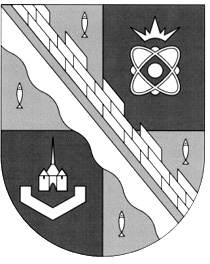 администрация МУНИЦИПАЛЬНОГО ОБРАЗОВАНИЯ                                        СОСНОВОБОРСКИЙ ГОРОДСКОЙ ОКРУГ  ЛЕНИНГРАДСКОЙ ОБЛАСТИпостановлениеот 09/08/2019 № 1790О внесении изменений в постановление администрацииСосновоборского городского округа от 02.10.2012 № 2496«Об утверждении административного регламента исполнения комитетом финансов Сосновоборского городского округа Ленинградской области муниципальной функции по составлению и ведению сводной бюджетной росписи бюджета Сосновоборского городского округа» В соответствии с Протестом прокурора города Сосновый Бор от 20.06.2019 № 07-62/74-2019, администрация Сосновоборского городского округа  п о с т а н о в л я е т:1. Внести изменения в постановление администрации Сосновоборского городского округа 02.10.2012 № 2496 «Об утверждении административного регламента исполнения комитетом финансов Сосновоборского городского округа Ленинградской области муниципальной функции по составлению и ведению сводной бюджетной росписи бюджета Сосновоборского городского округа»:1.1. В пункте 2.2 подпункта 2.2.4. словосочетание «в течение пяти рабочих дней со дня получения от главного распорядителя комплекта документов с обоснованиями изменений сводной бюджетной росписи» заменить на словосочетание «в течение 10 рабочих дней со дня получения обращения от главных распорядителей о необходимости внесения изменения в сводную роспись»;    1.2. Дополнить раздел 2.2. административного регламента подпунктом 2.2.6. «2.2.6. внесение изменений в сводную бюджетную роспись на основании решения совета депутатов Сосновоборского городского округа от 19.11.2015 №171 «О дополнительных основаниях для внесения изменений в сводную бюджетную роспись без внесения изменений в решение о бюджете Сосновоборского городского округа на очередной финансовый год и на плановый период» - в течение 10 рабочих дней со дня поступления документов»;1.3. Дополнить раздел 2.2. административного регламента подпунктом 2.2.7. «2.2.7. внесение изменений в сводную бюджетную роспись в случаях, предусмотренных статьями 190, 191 Бюджетного Кодекса Российской Федерации:   доведение показателей сводной бюджетной росписи до главных распорядителей бюджетных средств – ежемесячно, в течение первых двух рабочих дней месяца»; 1.4. В абзаце два пункта 2.2 подпункта 2.3.2  словосочетание «позднее 25 декабря» заменить на словосочетание «до 28 декабря»;1.5. В абзаце два пункта 2.5 подпункта 2.5.2.3. после словосочетания «бюджетных назначений» дополнить словосочетанием «в виде уведомлений о  лимитах бюджетных обязательств, уведомлений о бюджетных ассигнованиях» и исключить слова «по форме согласно приложению 7 к настоящему Административному регламенту»;1.6. В абзаце три пункта 2.5 подпункта 2.5.2.3. словосочетание «назначений по источникам» дополнить словосочетанием «в виде уведомлений о бюджетных ассигнованиях по источникам финансирования дефицита бюджета» и исключить словосочетание «по форме согласно приложению 8 к настоящему Административному регламенту»;1.7. В абзаце пять пункта 2.1. подпункта 2.1.2 цифры «2-99-60, 2-34-53» заменить цифрами «2-35-93, 2-82-92, 2-56-10»;1.8. В пункте 3.2. подпункта 3.2.1.3.  словосочетание «в течение 1 рабочего дня, следующего за днем вступления в силу решения совета депутатов о местном бюджете» заменить на словосочетание «в течение трех рабочих дней, следующих за днем опубликования и вступления в силу закона о бюджете Сосновоборского городского округа»;1.9. В пункте 3.2. подпункта 3.2.3.3.  словосочетание «до начала финансового года» дополнить словосочетанием «но не позднее, чем за два рабочих дня до окончания текущего финансового года»;1.10. В пункте 3.2. подпункта 3.2.4.2.  словосочетание «в течение 2 рабочих дней» заменить словосочетанием «в течение 3 рабочих дней»;1.11. В абзаце два пункта 3.2 подпункта 3.2.4.3. словосочетание «бюджетных назначениях» дополнить словосочетанием «в виде уведомлений о  лимитах бюджетных обязательств, уведомлений о бюджетных ассигнованиях» и исключить словосочетание «по форме согласно приложению 5 к настоящему Административному регламенту».1.12. В абзаце три пункта 3.2 подпункта 3.2.4.3. словосочетание «назначениях по источникам» дополнить словосочетанием «в виде уведомлений о бюджетных ассигнованиях по источникам финансирования дефицита бюджета»  и исключить словосочетание «по форме согласно приложению 6 к настоящему Административному регламенту».1.13. В пункте 3.3. подпункта 3.3.2.3.  словосочетание «в течение 7 рабочих дней» заменить на словосочетание «в течение 10 рабочих дней»;1.14. Приложения 2,3,4 административного регламента изложить в новой редакции.2. Общему отделу администрации обнародовать настоящее постановление на электронном сайте городской газеты «Маяк». 3. Отделу по связям с общественностью (пресс-центр) комитета по общественной безопасности и информации разместить настоящее постановление  на официальном сайте Сосновоборского городского округа.4. Настоящее постановление вступает в силу со дня официального обнародования.5. Контроль за исполнением настоящего постановления оставляю за собой.Первый заместитель главы администрации Сосновоборского городского округа		                                                            С.Г.ЛютиковИсп. Дикамбаева В.А.КФ (881369)22176; ЛЕСОГЛАСОВАНО: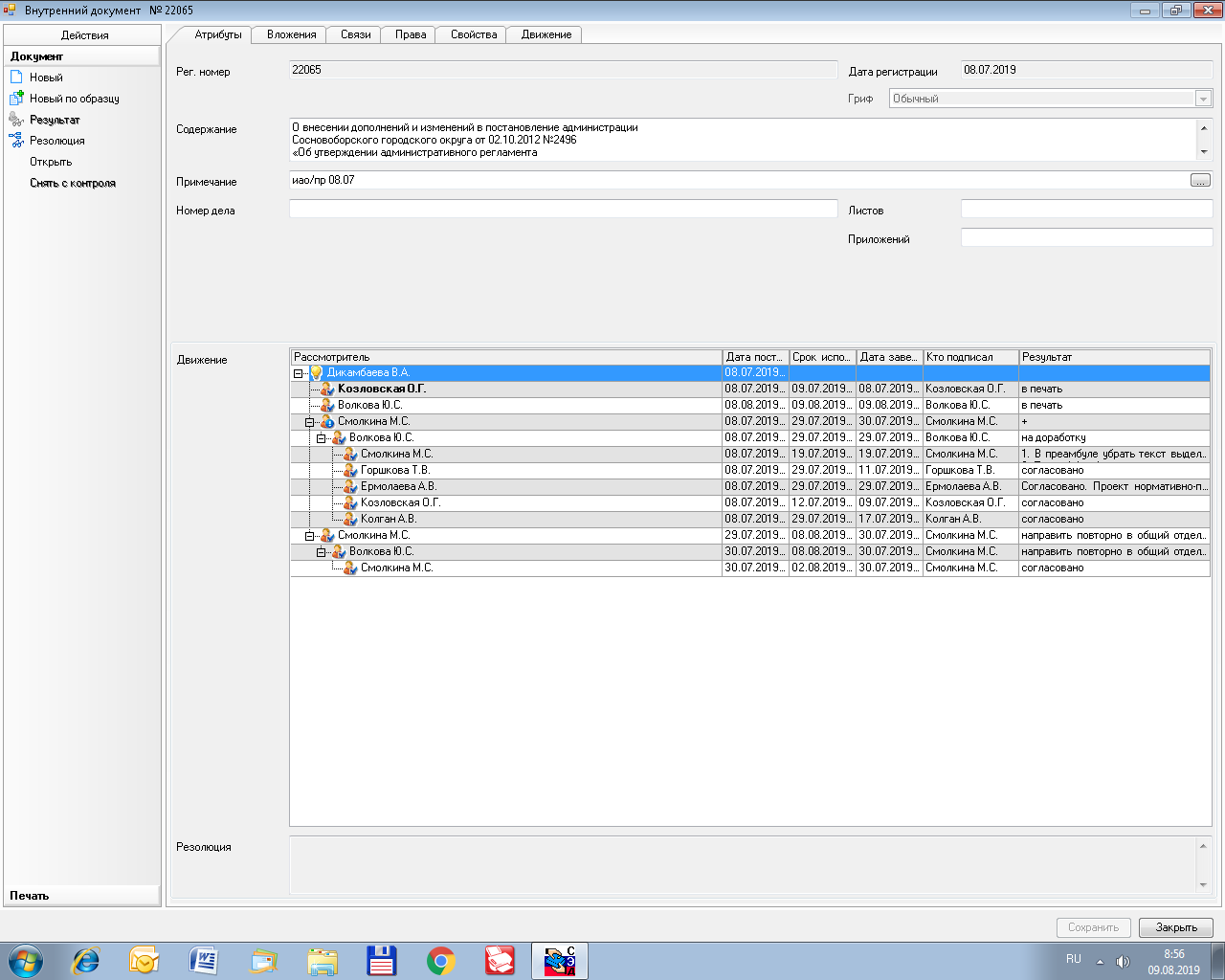 Рассылка: 	                            ОО, КФ.ПРИЛОЖЕНИЕ № 2к административному регламентуисполнения комитетом финансов Сосновоборского городского округа Ленинградской области муниципальной функции по составлению и ведению сводной бюджетной росписи бюджета Сосновоборского городского округа БЛОК-СХЕМААДМИНИСТРАТИВНОЙ ПРОЦЕДУРЫ "СОСТАВЛЕНИЕ СВОДНОЙБЮДЖЕТНОЙ РОСПИСИ БЮДЖЕТА СОСНОВОБОРСКОГО ГОРОДСКОГО ОКРУГА"┌─────────────────────────────────┐  ┌─────────────────────────────────────── ┐│  Принятие решения СД о местном  │  │Формирование сводной бюджетной росписи││бюджете  на очередной финансовый             по расходам и по источникам    ││ год и на плановый период        ├─>│  финансирования дефицита местного     ││                              │  │    бюджета осуществляется бюджетным      ││                                 │  │        отделом        │└─────────────────────────────────┘  └──────────────┬┬────────────────────── ─┘                                           ┌────────┘└───────────────┐                                           \/                        \/     ┌───────────────────────────────────────────────────────┐ ┌─────────────┐     │Замечания направляются в бюджетный отдел               │ │Замечаний нет│     │   с детальным обоснованием отказа от визирования и    │ │             │     │                     предложениями                     │ │             │     └─────────────────────────────┬─────────────────────────┘ └────┬────────┘                                   \/                               │        ┌──────────────────────────────────────────────┐            │        │Устранение замечаний (в течение 1 рабочего дня│            │        │          с момента их поступления)           │            │        └───────────────────────────┬──────────────────┘            │                                    └───────────┐ ┌─────────────────┘                                                \/\/           ┌─────────────────────────────────────────────────────────┐           │   Визирование сводной бюджетной росписи должностными    │           │                лицами комитета финансов                 │           └─────────────────────────────┬───────────────────────────┘                                         \/           ┌─────────────────────────────────────────────────────────┐           │   Утверждение сводной бюджетной росписи руководителем   │           │     комитета финансов (до начала финансового года)      │           └─────────────────────────────┬┬──────────────────────────┘                           ┌─────────────┘└───────────┐                           \/                         \/┌───────────────────────────────────────┐  ┌─────────────────────────────────┐│Доведение показателей сводной бюджетной│  │   Передача сводной бюджетной    ││  росписи до главных распорядителей и  │  │   росписи отделом бюджетного    ││ главных администраторов структурными  │  │   планирования на бумажном и    ││   подразделениями комитета финансов   │  │     электронном носителях в     ││ (2 рабочих дня с момента подписания)  │  │   отдел        казначейского    ││                                       │  │  исполнения бюджета (2-х рабочий││                                       │  │   день с момента утверждения)   │└───────────────────────────────────────┘  └─────────────────────────────────┘                                                                               ПРИЛОЖЕНИЕ № 3к административному регламентуисполнения комитетом финансов Сосновоборского городского округа Ленинградской области муниципальной функции по составлению и ведению сводной бюджетной росписи бюджета Сосновоборского городского округа БЛОК-СХЕМААДМИНИСТРАТИВНОЙ ПРОЦЕДУРЫ "ВНЕСЕНИЕ ИЗМЕНЕНИЙ В СВОДНУЮБЮДЖЕТНУЮ РОСПИСЬ БЮДЖЕТА СОСНОВОБОРСКОГО ГОРОДСКОГО ОКРУГАПРИ ВНЕСЕНИИ ИЗМЕНЕНИЙ В РЕШЕНИЕ СОВЕТА ДЕПУТАТОВ О МЕСТНОМ БЮДЖЕТЕ"         ┌──────────────────────────────────────────────────────┐         │   Принятие решения совета депутатов о внесении       │         │             изменений в решение о бюджете            │         └───────────────────────────┬──────────────────────────┘                                     \/         ┌──────────────────────────────────────────────────────┐         │  Формирование бюджетным отделом комитета             │         │финансов уведомлений об изменении бюджетных назначений│         │  (в течение 10 рабочих дней со дня вступления в силу  │         │   решения СД о внесении изменений в решение о        │         │                       бюджете)                       │         └───────────────────────────┬──────────────────────────┘                                     \/         ┌──────────────────────────────────────────────────────┐         │  Подписание 2 экземпляров уведомлений об изменении   │         │ бюджетных назначений руководителем комитета финансов │         └──────────────────────────┬┬──────────────────────────┘                          ┌─────────┘└───────┐                          \/                 \/         ┌─────────────────────────┐  ┌─────────────────────────┐         │        Доведение        │  │        Подшивка         │         │     1-го экземпляра     │  │     1-го экземпляра     │         │уведомлений об изменении │  │ уведомлений об изменении│         │  бюджетных назначений   │  │  бюджетных назначений   │         │до главных распорядителей│  │   в бюджетном  отдел    │         │     и(или) главных      │  │                         │         │     администраторов     │  │(в течение 3 рабочих дней│         │(в течение 3 рабочих дней│  │  с момента подписания)  │         │  с момента подписания)  │  │                         │         └─────────────────────────┘  └─────────────────────────┘                                                                           ПРИЛОЖЕНИЕ № 4к административному регламентуисполнения комитетом финансов Сосновоборского городского округа Ленинградской области муниципальной функции по составлению и ведению сводной бюджетной росписи бюджета Сосновоборского городского округа БЛОК-СХЕМААДМИНИСТРАТИВНОЙ ПРОЦЕДУРЫ "ВНЕСЕНИЕ ИЗМЕНЕНИЙ В СВОДНУЮБЮДЖЕТНУЮ РОСПИСЬ БЮДЖЕТА СОСНОВОБОРСКОГО ГОРОДСКОГО ОКРУГАВ СЛУЧАЯХ, УСТАНОВЛЕННЫХ СТАТЬЕЙ 217 БЮДЖЕТНОГО КОДЕКСАРОССИЙСКОЙ ФЕДЕРАЦИИ"┌─────────────────────────────────────────────────────────────────────────┐│ Поступление письменных обращений об изменении сводной бюджетной росписи ││   от главных распорядителей и(или) главных администраторов (в случаях,  ││                    установленных статьей 217 БК РФ)                     │└─────────────────────────────────────┬───────────────────────────────────┘                                      \/┌─────────────────────────────────────────────────────────────────────────┐│    Проверка бюджетным отделом комитета финансов комплекта               ││      документов на внесение изменений в сводную бюджетную роспись,      ││ представленного главным распорядителем и(или) главными администраторами│ (в течение 10 рабочих дней со дня поступления                            │                               документов)                               └─────────────────────────────────────┬───────────────────────────────────┘                                      \/┌─────────────────────────────────────────────────────────────────────────┐│ Подготовка бюджетным отделом комитета финансов и направление            ││    руководителю комитета финансов предложений по внесению изменений     ││     в сводную роспись (в течение 10 рабочих дней со дня поступления      │                               документов)                               │└──────────────────────────────────────┬┬─────────────────────────────────┘                        ┌──────────────┘└───────────┐                        \/                          \/┌───────────────────────────────────┐        ┌────────────────────────────┐│    Принятие решения о внесении    │        │  Отклонение предлагаемых   ││             изменений             │        │         изменений          │└─────────────────┬─────────────────┘        └──────────────┬─────────────┘                  \/                                        │┌───────────────────────────────────┐                       ││     Формирование бюджетным отделом│                       ││  комитета финансов                │                       \/│уведомлений об изменении бюджетных │        ┌────────────────────────────┐│  назначений (в течение 1-го раб.  │        │      Возврат главному      ││   дня со дня принятия решения)    │        │    распорядителю и(или)    │└─────────────────┬─────────────────┘        │  главному администратору   │                  │                          │  комплекта документов без  │                  \/                         │   исполнения с указанием   │┌───────────────────────────────────┐        │   причины их отклонения    ││     Подписание 2 экземпляров      │        └────────────────────────────┘│     уведомлений об изменении      ││бюджетных назначений руководителем ││         комитета финансов         │└──────────────────┬┬───────────────┘          ┌────────┘└─────────────────────────────┐────────────────────────────────┐            ┌────────────────────────────┐│     Доведение 1-го экземпляра     │        │  Подшивка 1-го экземпляра  ││уведомлений об изменении бюджетных │        │  уведомлений об изменении  ││       назначений до главных       │        │бюджетных назначений в отдел││   распорядителей и(или) главных   │        │  бюджетного планирования   ││   администраторов (в течение 3    │        │ (в течение 3 рабочих дней  ││           рабочих дней)           │        │   с момента подписания)    │